POLITICAL CARTOONS FOR GROUPSGROUP 1Retrieved from: http://users.humboldt.edu/ogayle/hist110/unit4/SectionalIssues.html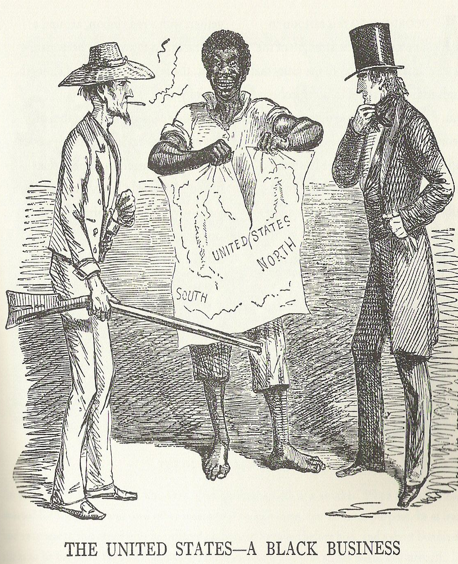 GROUP 2Retrieved from:https://adastracomix.com/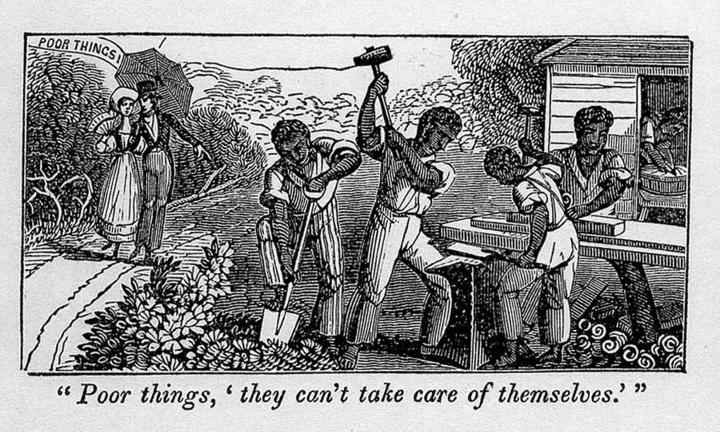 GROUP 3Retrieved from: http://www.sonofthesouth.net/leefoundation/civil-war-feb-1861/civil-war-slave-cartoon.htm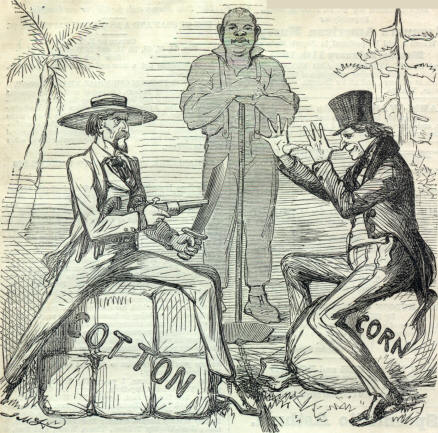 GROUP 4Retrieved from: https://apus-b.wikispaces.com/political+cartoons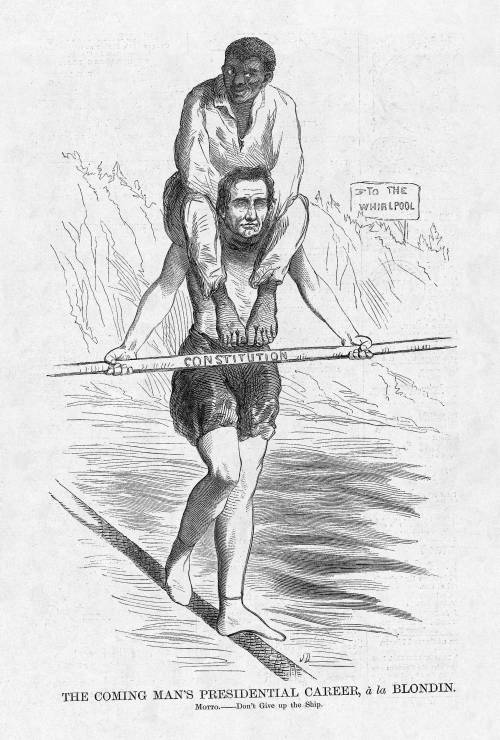 GROUP 5Retrieved from: http://www.gettyimages.com/detail/news-photo/cartoon-of-abraham-lincoln-feeding-bedridden-black-slave-news-photo/96738811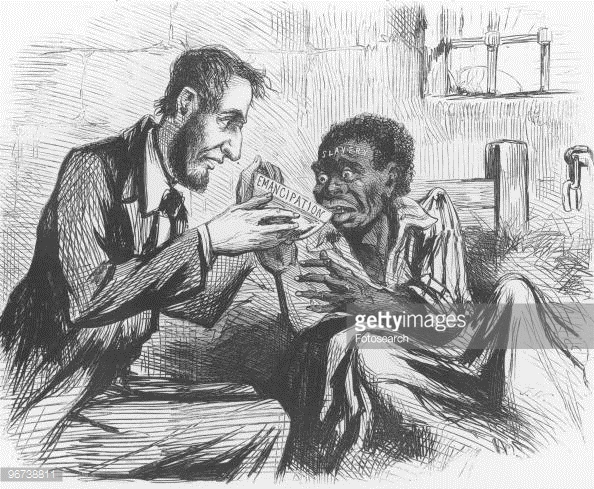 